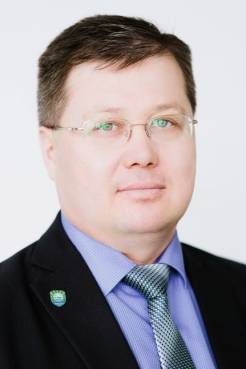 ФИОДолжностьУченая степеньУченое званиеСтажОбщий/ по специальностиИванов Вячеслав БорисовичДоцентКандидат педагогических наукДоцент27/27Научное направление (основные научные труды)Научное направление (основные научные труды)Научное направление (основные научные труды)Научное направление (основные научные труды)Научное направление (основные научные труды)Научное направление (основные научные труды)Иванов В.Б. Проблема нефтезагрязнения и рекультивации почв на территории Ханты-Мансийского автономного округа–Югры // Экологическая и промышленная безопасность в ХМАО – Югре: Сб. науч. тр. / Ред.: Г.Н. Гребенюк, Н.А. Иванова, О.Ю. Вавер, Г.К. Ходжаева. – Нижневартовск: Изд-во Нижневарт. гуманит. ун-та, 2010. С. 16-28.Иванов В.Б. Распределение загрязнения тяжелыми металлами в снежном покрове г. Нижневартовск / Э.А. Мухаметдинова, В.С. Королик // Вестник Тюменского государственного университета, 2010. В. 3. С. 148-153.Иванов В.Б. О корреляции природоохранных платежей в Нижневартовском регионе // И.С. Аитов / Вестник Нижневартовского государственного гуманитарного университета. 2011. С. 45-54.Иванов В.Б. Трансформация почвогрунтов на лицензионных участках нефтедобывающих компаний /  И.С. Аитов // Региональная экологическая политика в условиях существующих приоритетов развития нефтегазодобычи: материалы III съезда экологов нефтяных регионов. Новосибирск: Профикс, 2013. С. 158-168.Иванов В.Б. Проблемы самовосстановления экосистем Среднего Приобья при антропогенных воздействиях нефтедобывающего комплекса / И.Ю. Усманов, Е.С. Овечкина, Э.Р. Юмагулова, В.Б. Иванов, А.В. Щербаков, Р.И. Шаяхметова // Вестник Нижневартовского государственного университета. 2015. В.1 С. 79-86.Иванов В.Б. Инновационные подходы в проектировании объектов размещения буровых отходов в свете послепроектной оценки воздействия на окружающую среду объектов обустройства месторождений Среднего Приобья / И.М. Волков // Культура, наука, образование: проблемы и перспективы: материалы IV Всероссийской научно-практической конференции (г.Нижневартовск, 12–13 февраля 2015 года). Часть II. / Отв. ред. А.В. Коричко. – Нижневартовск: Изд-во Нижневарт. гос. ун-та. – С. 21-24.Иванов В.Б. Адаптация экосистем Среднего Приобья в зоне нефтедобычи: иерархия и длительность процессов / И. Ю. Усманов, Э.Р. Юмагулова, Е.А. Е.А. Коркина, А.В. Щербаков, Н.А. Иванов, А.В. Рябуха // Вестник Нижневартовского государственного университета. – Нижневартовск: Нижневартовский государственный университет, 2016. – В.2 – С. 87-94.Иванов В.Б. Пульсирующая многомерная экологическая ниша растений: расширение объема понятия / И.Ю. Усманов, А.В. Щербаков, М.В. Мавлетова, Э.Р. Юмагулова, В.В. Александрова // Известия Самарского научного центра российской академии наук, 2016. Т. 18 – №2(2) – С. 525-529.Иванов В.Б. Экологический мониторинг водных объектов. Учебно-методическое пособие / В.В. Александрова. - Екатеринбург: Изд-во «Полиграф», 2016. – 127 с.Биологическое разнообразие организмов: зоология с основами экологии. Учебное пособие / В.В. Александрова. - Иваново: Научный мир, 2017. – 97 с.: рис., табл.Иванов В.Б. Геохимическая оценка воздействия шламовых амбаров на верховые болотные почвы / Е.А. Калиновская, Н.А. Иванов, В.В. Александрова, И.Ю. Усманов // "В мире научных открытий". 2017. Т. 9. № 2-2. С. 23-28.Иванов В.Б. Обеспечение экологической безопасности проектных решений на территории лицензионных участков недропользователей с применением наилучших доступных технологий / И.М. Волков, М.С. Ряхин, С.Н. Белоусов, В.В. Александрова // Нефтяное хозяйство. 2018. В.1132. С. 109-112.Иванов В.Б. Fractal Analysis of Morpho-Physiological Parameters of Oxycoccus Palustris Pers in Oligotrophic Swamps of Western Siberia // И.Ю. Усманов, Э.Р. Юмагулова, Е.С. Овечкина, А.В. Щербаков, В.В. Александрова, Н.А. Иванов / Vegetos, 2016, 29:1. doi:10.4172/2229-4473.1000101Иванов В.Б. Comparative Evaluation of Migrating Anthropogenic Impurities in Ecosystems of the Middle Ob Region through Bioindication and Chemical Analysis / И.Ю. Усманов, Э.Р. Юмагулова, А.В. Щербаков, В.В. Александрова, О.В. Чибриков, Н.А. Иванов // Vegetos, 2016 29:2. http://dx.doi.org/10.4172/2229-4473.1000118Иванов В.Б. Physiological Barriers for Adventitious Species Invasion in Oligotroph Ecosystems of the Middle Ob Area / И.Ю. Усманов, Э.Р. Юмагулова, А.В. Щербаков, В.В. Александрова, Н.А. Иванов, М.В. Мавлетова-Чистякова // Vegetos, 2017, 30:4. DOI: 10.4172/2229-4473.1000338.Иванов В.Б. Fractal Dynamics in Growth of Seedlints of Zea mays / И.Ю. Усманов, А.В. Щербаков, Д.С. Аюпов, Л.Г. Иванова // Vegetos, 2018, 31:2. DOI: 10.4172/2229-4473.1000396.Иванов В.Б. Проблема нефтезагрязнения и рекультивации почв на территории Ханты-Мансийского автономного округа–Югры // Экологическая и промышленная безопасность в ХМАО – Югре: Сб. науч. тр. / Ред.: Г.Н. Гребенюк, Н.А. Иванова, О.Ю. Вавер, Г.К. Ходжаева. – Нижневартовск: Изд-во Нижневарт. гуманит. ун-та, 2010. С. 16-28.Иванов В.Б. Распределение загрязнения тяжелыми металлами в снежном покрове г. Нижневартовск / Э.А. Мухаметдинова, В.С. Королик // Вестник Тюменского государственного университета, 2010. В. 3. С. 148-153.Иванов В.Б. О корреляции природоохранных платежей в Нижневартовском регионе // И.С. Аитов / Вестник Нижневартовского государственного гуманитарного университета. 2011. С. 45-54.Иванов В.Б. Трансформация почвогрунтов на лицензионных участках нефтедобывающих компаний /  И.С. Аитов // Региональная экологическая политика в условиях существующих приоритетов развития нефтегазодобычи: материалы III съезда экологов нефтяных регионов. Новосибирск: Профикс, 2013. С. 158-168.Иванов В.Б. Проблемы самовосстановления экосистем Среднего Приобья при антропогенных воздействиях нефтедобывающего комплекса / И.Ю. Усманов, Е.С. Овечкина, Э.Р. Юмагулова, В.Б. Иванов, А.В. Щербаков, Р.И. Шаяхметова // Вестник Нижневартовского государственного университета. 2015. В.1 С. 79-86.Иванов В.Б. Инновационные подходы в проектировании объектов размещения буровых отходов в свете послепроектной оценки воздействия на окружающую среду объектов обустройства месторождений Среднего Приобья / И.М. Волков // Культура, наука, образование: проблемы и перспективы: материалы IV Всероссийской научно-практической конференции (г.Нижневартовск, 12–13 февраля 2015 года). Часть II. / Отв. ред. А.В. Коричко. – Нижневартовск: Изд-во Нижневарт. гос. ун-та. – С. 21-24.Иванов В.Б. Адаптация экосистем Среднего Приобья в зоне нефтедобычи: иерархия и длительность процессов / И. Ю. Усманов, Э.Р. Юмагулова, Е.А. Е.А. Коркина, А.В. Щербаков, Н.А. Иванов, А.В. Рябуха // Вестник Нижневартовского государственного университета. – Нижневартовск: Нижневартовский государственный университет, 2016. – В.2 – С. 87-94.Иванов В.Б. Пульсирующая многомерная экологическая ниша растений: расширение объема понятия / И.Ю. Усманов, А.В. Щербаков, М.В. Мавлетова, Э.Р. Юмагулова, В.В. Александрова // Известия Самарского научного центра российской академии наук, 2016. Т. 18 – №2(2) – С. 525-529.Иванов В.Б. Экологический мониторинг водных объектов. Учебно-методическое пособие / В.В. Александрова. - Екатеринбург: Изд-во «Полиграф», 2016. – 127 с.Биологическое разнообразие организмов: зоология с основами экологии. Учебное пособие / В.В. Александрова. - Иваново: Научный мир, 2017. – 97 с.: рис., табл.Иванов В.Б. Геохимическая оценка воздействия шламовых амбаров на верховые болотные почвы / Е.А. Калиновская, Н.А. Иванов, В.В. Александрова, И.Ю. Усманов // "В мире научных открытий". 2017. Т. 9. № 2-2. С. 23-28.Иванов В.Б. Обеспечение экологической безопасности проектных решений на территории лицензионных участков недропользователей с применением наилучших доступных технологий / И.М. Волков, М.С. Ряхин, С.Н. Белоусов, В.В. Александрова // Нефтяное хозяйство. 2018. В.1132. С. 109-112.Иванов В.Б. Fractal Analysis of Morpho-Physiological Parameters of Oxycoccus Palustris Pers in Oligotrophic Swamps of Western Siberia // И.Ю. Усманов, Э.Р. Юмагулова, Е.С. Овечкина, А.В. Щербаков, В.В. Александрова, Н.А. Иванов / Vegetos, 2016, 29:1. doi:10.4172/2229-4473.1000101Иванов В.Б. Comparative Evaluation of Migrating Anthropogenic Impurities in Ecosystems of the Middle Ob Region through Bioindication and Chemical Analysis / И.Ю. Усманов, Э.Р. Юмагулова, А.В. Щербаков, В.В. Александрова, О.В. Чибриков, Н.А. Иванов // Vegetos, 2016 29:2. http://dx.doi.org/10.4172/2229-4473.1000118Иванов В.Б. Physiological Barriers for Adventitious Species Invasion in Oligotroph Ecosystems of the Middle Ob Area / И.Ю. Усманов, Э.Р. Юмагулова, А.В. Щербаков, В.В. Александрова, Н.А. Иванов, М.В. Мавлетова-Чистякова // Vegetos, 2017, 30:4. DOI: 10.4172/2229-4473.1000338.Иванов В.Б. Fractal Dynamics in Growth of Seedlints of Zea mays / И.Ю. Усманов, А.В. Щербаков, Д.С. Аюпов, Л.Г. Иванова // Vegetos, 2018, 31:2. DOI: 10.4172/2229-4473.1000396.Иванов В.Б. Проблема нефтезагрязнения и рекультивации почв на территории Ханты-Мансийского автономного округа–Югры // Экологическая и промышленная безопасность в ХМАО – Югре: Сб. науч. тр. / Ред.: Г.Н. Гребенюк, Н.А. Иванова, О.Ю. Вавер, Г.К. Ходжаева. – Нижневартовск: Изд-во Нижневарт. гуманит. ун-та, 2010. С. 16-28.Иванов В.Б. Распределение загрязнения тяжелыми металлами в снежном покрове г. Нижневартовск / Э.А. Мухаметдинова, В.С. Королик // Вестник Тюменского государственного университета, 2010. В. 3. С. 148-153.Иванов В.Б. О корреляции природоохранных платежей в Нижневартовском регионе // И.С. Аитов / Вестник Нижневартовского государственного гуманитарного университета. 2011. С. 45-54.Иванов В.Б. Трансформация почвогрунтов на лицензионных участках нефтедобывающих компаний /  И.С. Аитов // Региональная экологическая политика в условиях существующих приоритетов развития нефтегазодобычи: материалы III съезда экологов нефтяных регионов. Новосибирск: Профикс, 2013. С. 158-168.Иванов В.Б. Проблемы самовосстановления экосистем Среднего Приобья при антропогенных воздействиях нефтедобывающего комплекса / И.Ю. Усманов, Е.С. Овечкина, Э.Р. Юмагулова, В.Б. Иванов, А.В. Щербаков, Р.И. Шаяхметова // Вестник Нижневартовского государственного университета. 2015. В.1 С. 79-86.Иванов В.Б. Инновационные подходы в проектировании объектов размещения буровых отходов в свете послепроектной оценки воздействия на окружающую среду объектов обустройства месторождений Среднего Приобья / И.М. Волков // Культура, наука, образование: проблемы и перспективы: материалы IV Всероссийской научно-практической конференции (г.Нижневартовск, 12–13 февраля 2015 года). Часть II. / Отв. ред. А.В. Коричко. – Нижневартовск: Изд-во Нижневарт. гос. ун-та. – С. 21-24.Иванов В.Б. Адаптация экосистем Среднего Приобья в зоне нефтедобычи: иерархия и длительность процессов / И. Ю. Усманов, Э.Р. Юмагулова, Е.А. Е.А. Коркина, А.В. Щербаков, Н.А. Иванов, А.В. Рябуха // Вестник Нижневартовского государственного университета. – Нижневартовск: Нижневартовский государственный университет, 2016. – В.2 – С. 87-94.Иванов В.Б. Пульсирующая многомерная экологическая ниша растений: расширение объема понятия / И.Ю. Усманов, А.В. Щербаков, М.В. Мавлетова, Э.Р. Юмагулова, В.В. Александрова // Известия Самарского научного центра российской академии наук, 2016. Т. 18 – №2(2) – С. 525-529.Иванов В.Б. Экологический мониторинг водных объектов. Учебно-методическое пособие / В.В. Александрова. - Екатеринбург: Изд-во «Полиграф», 2016. – 127 с.Биологическое разнообразие организмов: зоология с основами экологии. Учебное пособие / В.В. Александрова. - Иваново: Научный мир, 2017. – 97 с.: рис., табл.Иванов В.Б. Геохимическая оценка воздействия шламовых амбаров на верховые болотные почвы / Е.А. Калиновская, Н.А. Иванов, В.В. Александрова, И.Ю. Усманов // "В мире научных открытий". 2017. Т. 9. № 2-2. С. 23-28.Иванов В.Б. Обеспечение экологической безопасности проектных решений на территории лицензионных участков недропользователей с применением наилучших доступных технологий / И.М. Волков, М.С. Ряхин, С.Н. Белоусов, В.В. Александрова // Нефтяное хозяйство. 2018. В.1132. С. 109-112.Иванов В.Б. Fractal Analysis of Morpho-Physiological Parameters of Oxycoccus Palustris Pers in Oligotrophic Swamps of Western Siberia // И.Ю. Усманов, Э.Р. Юмагулова, Е.С. Овечкина, А.В. Щербаков, В.В. Александрова, Н.А. Иванов / Vegetos, 2016, 29:1. doi:10.4172/2229-4473.1000101Иванов В.Б. Comparative Evaluation of Migrating Anthropogenic Impurities in Ecosystems of the Middle Ob Region through Bioindication and Chemical Analysis / И.Ю. Усманов, Э.Р. Юмагулова, А.В. Щербаков, В.В. Александрова, О.В. Чибриков, Н.А. Иванов // Vegetos, 2016 29:2. http://dx.doi.org/10.4172/2229-4473.1000118Иванов В.Б. Physiological Barriers for Adventitious Species Invasion in Oligotroph Ecosystems of the Middle Ob Area / И.Ю. Усманов, Э.Р. Юмагулова, А.В. Щербаков, В.В. Александрова, Н.А. Иванов, М.В. Мавлетова-Чистякова // Vegetos, 2017, 30:4. DOI: 10.4172/2229-4473.1000338.Иванов В.Б. Fractal Dynamics in Growth of Seedlints of Zea mays / И.Ю. Усманов, А.В. Щербаков, Д.С. Аюпов, Л.Г. Иванова // Vegetos, 2018, 31:2. DOI: 10.4172/2229-4473.1000396.Иванов В.Б. Проблема нефтезагрязнения и рекультивации почв на территории Ханты-Мансийского автономного округа–Югры // Экологическая и промышленная безопасность в ХМАО – Югре: Сб. науч. тр. / Ред.: Г.Н. Гребенюк, Н.А. Иванова, О.Ю. Вавер, Г.К. Ходжаева. – Нижневартовск: Изд-во Нижневарт. гуманит. ун-та, 2010. С. 16-28.Иванов В.Б. Распределение загрязнения тяжелыми металлами в снежном покрове г. Нижневартовск / Э.А. Мухаметдинова, В.С. Королик // Вестник Тюменского государственного университета, 2010. В. 3. С. 148-153.Иванов В.Б. О корреляции природоохранных платежей в Нижневартовском регионе // И.С. Аитов / Вестник Нижневартовского государственного гуманитарного университета. 2011. С. 45-54.Иванов В.Б. Трансформация почвогрунтов на лицензионных участках нефтедобывающих компаний /  И.С. Аитов // Региональная экологическая политика в условиях существующих приоритетов развития нефтегазодобычи: материалы III съезда экологов нефтяных регионов. Новосибирск: Профикс, 2013. С. 158-168.Иванов В.Б. Проблемы самовосстановления экосистем Среднего Приобья при антропогенных воздействиях нефтедобывающего комплекса / И.Ю. Усманов, Е.С. Овечкина, Э.Р. Юмагулова, В.Б. Иванов, А.В. Щербаков, Р.И. Шаяхметова // Вестник Нижневартовского государственного университета. 2015. В.1 С. 79-86.Иванов В.Б. Инновационные подходы в проектировании объектов размещения буровых отходов в свете послепроектной оценки воздействия на окружающую среду объектов обустройства месторождений Среднего Приобья / И.М. Волков // Культура, наука, образование: проблемы и перспективы: материалы IV Всероссийской научно-практической конференции (г.Нижневартовск, 12–13 февраля 2015 года). Часть II. / Отв. ред. А.В. Коричко. – Нижневартовск: Изд-во Нижневарт. гос. ун-та. – С. 21-24.Иванов В.Б. Адаптация экосистем Среднего Приобья в зоне нефтедобычи: иерархия и длительность процессов / И. Ю. Усманов, Э.Р. Юмагулова, Е.А. Е.А. Коркина, А.В. Щербаков, Н.А. Иванов, А.В. Рябуха // Вестник Нижневартовского государственного университета. – Нижневартовск: Нижневартовский государственный университет, 2016. – В.2 – С. 87-94.Иванов В.Б. Пульсирующая многомерная экологическая ниша растений: расширение объема понятия / И.Ю. Усманов, А.В. Щербаков, М.В. Мавлетова, Э.Р. Юмагулова, В.В. Александрова // Известия Самарского научного центра российской академии наук, 2016. Т. 18 – №2(2) – С. 525-529.Иванов В.Б. Экологический мониторинг водных объектов. Учебно-методическое пособие / В.В. Александрова. - Екатеринбург: Изд-во «Полиграф», 2016. – 127 с.Биологическое разнообразие организмов: зоология с основами экологии. Учебное пособие / В.В. Александрова. - Иваново: Научный мир, 2017. – 97 с.: рис., табл.Иванов В.Б. Геохимическая оценка воздействия шламовых амбаров на верховые болотные почвы / Е.А. Калиновская, Н.А. Иванов, В.В. Александрова, И.Ю. Усманов // "В мире научных открытий". 2017. Т. 9. № 2-2. С. 23-28.Иванов В.Б. Обеспечение экологической безопасности проектных решений на территории лицензионных участков недропользователей с применением наилучших доступных технологий / И.М. Волков, М.С. Ряхин, С.Н. Белоусов, В.В. Александрова // Нефтяное хозяйство. 2018. В.1132. С. 109-112.Иванов В.Б. Fractal Analysis of Morpho-Physiological Parameters of Oxycoccus Palustris Pers in Oligotrophic Swamps of Western Siberia // И.Ю. Усманов, Э.Р. Юмагулова, Е.С. Овечкина, А.В. Щербаков, В.В. Александрова, Н.А. Иванов / Vegetos, 2016, 29:1. doi:10.4172/2229-4473.1000101Иванов В.Б. Comparative Evaluation of Migrating Anthropogenic Impurities in Ecosystems of the Middle Ob Region through Bioindication and Chemical Analysis / И.Ю. Усманов, Э.Р. Юмагулова, А.В. Щербаков, В.В. Александрова, О.В. Чибриков, Н.А. Иванов // Vegetos, 2016 29:2. http://dx.doi.org/10.4172/2229-4473.1000118Иванов В.Б. Physiological Barriers for Adventitious Species Invasion in Oligotroph Ecosystems of the Middle Ob Area / И.Ю. Усманов, Э.Р. Юмагулова, А.В. Щербаков, В.В. Александрова, Н.А. Иванов, М.В. Мавлетова-Чистякова // Vegetos, 2017, 30:4. DOI: 10.4172/2229-4473.1000338.Иванов В.Б. Fractal Dynamics in Growth of Seedlints of Zea mays / И.Ю. Усманов, А.В. Щербаков, Д.С. Аюпов, Л.Г. Иванова // Vegetos, 2018, 31:2. DOI: 10.4172/2229-4473.1000396.Иванов В.Б. Проблема нефтезагрязнения и рекультивации почв на территории Ханты-Мансийского автономного округа–Югры // Экологическая и промышленная безопасность в ХМАО – Югре: Сб. науч. тр. / Ред.: Г.Н. Гребенюк, Н.А. Иванова, О.Ю. Вавер, Г.К. Ходжаева. – Нижневартовск: Изд-во Нижневарт. гуманит. ун-та, 2010. С. 16-28.Иванов В.Б. Распределение загрязнения тяжелыми металлами в снежном покрове г. Нижневартовск / Э.А. Мухаметдинова, В.С. Королик // Вестник Тюменского государственного университета, 2010. В. 3. С. 148-153.Иванов В.Б. О корреляции природоохранных платежей в Нижневартовском регионе // И.С. Аитов / Вестник Нижневартовского государственного гуманитарного университета. 2011. С. 45-54.Иванов В.Б. Трансформация почвогрунтов на лицензионных участках нефтедобывающих компаний /  И.С. Аитов // Региональная экологическая политика в условиях существующих приоритетов развития нефтегазодобычи: материалы III съезда экологов нефтяных регионов. Новосибирск: Профикс, 2013. С. 158-168.Иванов В.Б. Проблемы самовосстановления экосистем Среднего Приобья при антропогенных воздействиях нефтедобывающего комплекса / И.Ю. Усманов, Е.С. Овечкина, Э.Р. Юмагулова, В.Б. Иванов, А.В. Щербаков, Р.И. Шаяхметова // Вестник Нижневартовского государственного университета. 2015. В.1 С. 79-86.Иванов В.Б. Инновационные подходы в проектировании объектов размещения буровых отходов в свете послепроектной оценки воздействия на окружающую среду объектов обустройства месторождений Среднего Приобья / И.М. Волков // Культура, наука, образование: проблемы и перспективы: материалы IV Всероссийской научно-практической конференции (г.Нижневартовск, 12–13 февраля 2015 года). Часть II. / Отв. ред. А.В. Коричко. – Нижневартовск: Изд-во Нижневарт. гос. ун-та. – С. 21-24.Иванов В.Б. Адаптация экосистем Среднего Приобья в зоне нефтедобычи: иерархия и длительность процессов / И. Ю. Усманов, Э.Р. Юмагулова, Е.А. Е.А. Коркина, А.В. Щербаков, Н.А. Иванов, А.В. Рябуха // Вестник Нижневартовского государственного университета. – Нижневартовск: Нижневартовский государственный университет, 2016. – В.2 – С. 87-94.Иванов В.Б. Пульсирующая многомерная экологическая ниша растений: расширение объема понятия / И.Ю. Усманов, А.В. Щербаков, М.В. Мавлетова, Э.Р. Юмагулова, В.В. Александрова // Известия Самарского научного центра российской академии наук, 2016. Т. 18 – №2(2) – С. 525-529.Иванов В.Б. Экологический мониторинг водных объектов. Учебно-методическое пособие / В.В. Александрова. - Екатеринбург: Изд-во «Полиграф», 2016. – 127 с.Биологическое разнообразие организмов: зоология с основами экологии. Учебное пособие / В.В. Александрова. - Иваново: Научный мир, 2017. – 97 с.: рис., табл.Иванов В.Б. Геохимическая оценка воздействия шламовых амбаров на верховые болотные почвы / Е.А. Калиновская, Н.А. Иванов, В.В. Александрова, И.Ю. Усманов // "В мире научных открытий". 2017. Т. 9. № 2-2. С. 23-28.Иванов В.Б. Обеспечение экологической безопасности проектных решений на территории лицензионных участков недропользователей с применением наилучших доступных технологий / И.М. Волков, М.С. Ряхин, С.Н. Белоусов, В.В. Александрова // Нефтяное хозяйство. 2018. В.1132. С. 109-112.Иванов В.Б. Fractal Analysis of Morpho-Physiological Parameters of Oxycoccus Palustris Pers in Oligotrophic Swamps of Western Siberia // И.Ю. Усманов, Э.Р. Юмагулова, Е.С. Овечкина, А.В. Щербаков, В.В. Александрова, Н.А. Иванов / Vegetos, 2016, 29:1. doi:10.4172/2229-4473.1000101Иванов В.Б. Comparative Evaluation of Migrating Anthropogenic Impurities in Ecosystems of the Middle Ob Region through Bioindication and Chemical Analysis / И.Ю. Усманов, Э.Р. Юмагулова, А.В. Щербаков, В.В. Александрова, О.В. Чибриков, Н.А. Иванов // Vegetos, 2016 29:2. http://dx.doi.org/10.4172/2229-4473.1000118Иванов В.Б. Physiological Barriers for Adventitious Species Invasion in Oligotroph Ecosystems of the Middle Ob Area / И.Ю. Усманов, Э.Р. Юмагулова, А.В. Щербаков, В.В. Александрова, Н.А. Иванов, М.В. Мавлетова-Чистякова // Vegetos, 2017, 30:4. DOI: 10.4172/2229-4473.1000338.Иванов В.Б. Fractal Dynamics in Growth of Seedlints of Zea mays / И.Ю. Усманов, А.В. Щербаков, Д.С. Аюпов, Л.Г. Иванова // Vegetos, 2018, 31:2. DOI: 10.4172/2229-4473.1000396.Иванов В.Б. Проблема нефтезагрязнения и рекультивации почв на территории Ханты-Мансийского автономного округа–Югры // Экологическая и промышленная безопасность в ХМАО – Югре: Сб. науч. тр. / Ред.: Г.Н. Гребенюк, Н.А. Иванова, О.Ю. Вавер, Г.К. Ходжаева. – Нижневартовск: Изд-во Нижневарт. гуманит. ун-та, 2010. С. 16-28.Иванов В.Б. Распределение загрязнения тяжелыми металлами в снежном покрове г. Нижневартовск / Э.А. Мухаметдинова, В.С. Королик // Вестник Тюменского государственного университета, 2010. В. 3. С. 148-153.Иванов В.Б. О корреляции природоохранных платежей в Нижневартовском регионе // И.С. Аитов / Вестник Нижневартовского государственного гуманитарного университета. 2011. С. 45-54.Иванов В.Б. Трансформация почвогрунтов на лицензионных участках нефтедобывающих компаний /  И.С. Аитов // Региональная экологическая политика в условиях существующих приоритетов развития нефтегазодобычи: материалы III съезда экологов нефтяных регионов. Новосибирск: Профикс, 2013. С. 158-168.Иванов В.Б. Проблемы самовосстановления экосистем Среднего Приобья при антропогенных воздействиях нефтедобывающего комплекса / И.Ю. Усманов, Е.С. Овечкина, Э.Р. Юмагулова, В.Б. Иванов, А.В. Щербаков, Р.И. Шаяхметова // Вестник Нижневартовского государственного университета. 2015. В.1 С. 79-86.Иванов В.Б. Инновационные подходы в проектировании объектов размещения буровых отходов в свете послепроектной оценки воздействия на окружающую среду объектов обустройства месторождений Среднего Приобья / И.М. Волков // Культура, наука, образование: проблемы и перспективы: материалы IV Всероссийской научно-практической конференции (г.Нижневартовск, 12–13 февраля 2015 года). Часть II. / Отв. ред. А.В. Коричко. – Нижневартовск: Изд-во Нижневарт. гос. ун-та. – С. 21-24.Иванов В.Б. Адаптация экосистем Среднего Приобья в зоне нефтедобычи: иерархия и длительность процессов / И. Ю. Усманов, Э.Р. Юмагулова, Е.А. Е.А. Коркина, А.В. Щербаков, Н.А. Иванов, А.В. Рябуха // Вестник Нижневартовского государственного университета. – Нижневартовск: Нижневартовский государственный университет, 2016. – В.2 – С. 87-94.Иванов В.Б. Пульсирующая многомерная экологическая ниша растений: расширение объема понятия / И.Ю. Усманов, А.В. Щербаков, М.В. Мавлетова, Э.Р. Юмагулова, В.В. Александрова // Известия Самарского научного центра российской академии наук, 2016. Т. 18 – №2(2) – С. 525-529.Иванов В.Б. Экологический мониторинг водных объектов. Учебно-методическое пособие / В.В. Александрова. - Екатеринбург: Изд-во «Полиграф», 2016. – 127 с.Биологическое разнообразие организмов: зоология с основами экологии. Учебное пособие / В.В. Александрова. - Иваново: Научный мир, 2017. – 97 с.: рис., табл.Иванов В.Б. Геохимическая оценка воздействия шламовых амбаров на верховые болотные почвы / Е.А. Калиновская, Н.А. Иванов, В.В. Александрова, И.Ю. Усманов // "В мире научных открытий". 2017. Т. 9. № 2-2. С. 23-28.Иванов В.Б. Обеспечение экологической безопасности проектных решений на территории лицензионных участков недропользователей с применением наилучших доступных технологий / И.М. Волков, М.С. Ряхин, С.Н. Белоусов, В.В. Александрова // Нефтяное хозяйство. 2018. В.1132. С. 109-112.Иванов В.Б. Fractal Analysis of Morpho-Physiological Parameters of Oxycoccus Palustris Pers in Oligotrophic Swamps of Western Siberia // И.Ю. Усманов, Э.Р. Юмагулова, Е.С. Овечкина, А.В. Щербаков, В.В. Александрова, Н.А. Иванов / Vegetos, 2016, 29:1. doi:10.4172/2229-4473.1000101Иванов В.Б. Comparative Evaluation of Migrating Anthropogenic Impurities in Ecosystems of the Middle Ob Region through Bioindication and Chemical Analysis / И.Ю. Усманов, Э.Р. Юмагулова, А.В. Щербаков, В.В. Александрова, О.В. Чибриков, Н.А. Иванов // Vegetos, 2016 29:2. http://dx.doi.org/10.4172/2229-4473.1000118Иванов В.Б. Physiological Barriers for Adventitious Species Invasion in Oligotroph Ecosystems of the Middle Ob Area / И.Ю. Усманов, Э.Р. Юмагулова, А.В. Щербаков, В.В. Александрова, Н.А. Иванов, М.В. Мавлетова-Чистякова // Vegetos, 2017, 30:4. DOI: 10.4172/2229-4473.1000338.Иванов В.Б. Fractal Dynamics in Growth of Seedlints of Zea mays / И.Ю. Усманов, А.В. Щербаков, Д.С. Аюпов, Л.Г. Иванова // Vegetos, 2018, 31:2. DOI: 10.4172/2229-4473.1000396.Преподаваемые дисциплиныПреподаваемые дисциплиныПреподаваемые дисциплиныПреподаваемые дисциплиныПреподаваемые дисциплиныПреподаваемые дисциплиныОценка воздействия на окружающую средуПравовые основы природопользования и ООСРегиональные проблемы природопользованияРекультивация нарушенных и загрязненных земельУправление охраной окружающей средыУправление природопользованиемЭкологическая экспертиза и ОВОС Экологический аудитЭкономика природопользованияОценка воздействия на окружающую средуПравовые основы природопользования и ООСРегиональные проблемы природопользованияРекультивация нарушенных и загрязненных земельУправление охраной окружающей средыУправление природопользованиемЭкологическая экспертиза и ОВОС Экологический аудитЭкономика природопользованияОценка воздействия на окружающую средуПравовые основы природопользования и ООСРегиональные проблемы природопользованияРекультивация нарушенных и загрязненных земельУправление охраной окружающей средыУправление природопользованиемЭкологическая экспертиза и ОВОС Экологический аудитЭкономика природопользованияОценка воздействия на окружающую средуПравовые основы природопользования и ООСРегиональные проблемы природопользованияРекультивация нарушенных и загрязненных земельУправление охраной окружающей средыУправление природопользованиемЭкологическая экспертиза и ОВОС Экологический аудитЭкономика природопользованияОценка воздействия на окружающую средуПравовые основы природопользования и ООСРегиональные проблемы природопользованияРекультивация нарушенных и загрязненных земельУправление охраной окружающей средыУправление природопользованиемЭкологическая экспертиза и ОВОС Экологический аудитЭкономика природопользованияОценка воздействия на окружающую средуПравовые основы природопользования и ООСРегиональные проблемы природопользованияРекультивация нарушенных и загрязненных земельУправление охраной окружающей средыУправление природопользованиемЭкологическая экспертиза и ОВОС Экологический аудитЭкономика природопользованияПовышение квалификации и (или) профессиональная переподготовка (при наличии)Повышение квалификации и (или) профессиональная переподготовка (при наличии)Повышение квалификации и (или) профессиональная переподготовка (при наличии)Повышение квалификации и (или) профессиональная переподготовка (при наличии)Повышение квалификации и (или) профессиональная переподготовка (при наличии)Повышение квалификации и (или) профессиональная переподготовка (при наличии)Технология проведения государственной аккредитации образовательной деятельности, 72 ч.,  ФГБОУ ВПО НВГУ 10.03.2015-19.03.2015.Управление вузом на основе моделей качества, 72 ч., ФГБОУ ДПО "Государственная академия промышленного менеджмента имени Н.П. Пастухова", 26.05.2015-05.06.2015.Профессиональная переподготовка, Экология, 540 ч., ФГБОУ ВПО НВГУ, 06.11.2014-29.06.2015.Дистанционные образовательные технологии в вузе, 36 ч., Нижневартовск, НВГУ, 08.09.2015 - 11.09.2015.Профессиональная переподготовка, 04.04.01 Химия, 540 ч., ФГБОУ ВО "Башкирский государственный университет", г. Уфа, 2015-2016 г.Внутренний аудит как инструмент управления качеством, 72 ч., ФГБОУ ДПО "Государственная академия промышленного менеджмента им. Н.П. Пастухова" с 17.05.2016 по 31.05.2016.Европейская гармонизированная программа, 72 ч., г. Ярославль, 17.05.2016 - 31.05.2016, Государственная академия промышленного менеджмента им. Н.П. Пастухова.Антитеррористическая защищенность образовательной организации, 24 ч., ФГБОУ НВГУ, 12.12.2016 - 16.12.2016.Проектирование программ дополнительного профессионального образования с учетом профессиональных стандартов, 36 ч., ФГБОУ ВО "НВГУ" 25.03.2017-30.03.2017. Экономика образования: планирование, анализ и контроль финансово-хозяйственной деятельности образовательных организаций высшего образования (категория руководители центров финансовой ответственности), 32 ч., Томский государственный университет, 10.04.2017-11.04.2017.Курсы повышения квалификации по программе "Совершенствование системы управления образовательной организацией на основе применения профессиональных стандартов и лучших международных практик", 48 ч., г. Ярославль, 17.05.2017 - 31.05.2017, Государственная академия промышленного менеджмента им. Н.П. Пастухова.Курсы повышения квалификации по программе "Методология разработки образовательных программ по ФГОС 3++", 16 ч., г. Ростов-на-Дону, 09.10.2017-13.10.2017, ФГБОУ ВО "Донской государственный технический университет".Курсы повышения квалификации по программе "Основы противодействия коррупции", 18 ч., 16.10.2017-27.10.2017, ФГБОУ ВО "Нижневартовский государственный университет".Курсы повышения квалификации по программе " Совершенствование деятельности аккредитованных экспертов в условиях реализации услуги по аккредитации в электронном виде", 24 ч., 22.10.2017-24.10.2017, ООО СП "Содружество".Курсы повышения квалификации по программе " Реализация методик и инструментария по снижению рисков бедствий в рамках образовательного процесса образовательной организации", 16 ч., 20.02.2018-21.02.2018, ФГБОУ ВО "Московский государственный технический университет имени Н.Э. Баумана".Курсы повышения квалификации по программе "Современные методы биоэкологических исследований", 72 часа, 09.04.2018-19.04.2018, ФГБОУ ВО "Югорский государственный университет".Технология проведения государственной аккредитации образовательной деятельности, 72 ч.,  ФГБОУ ВПО НВГУ 10.03.2015-19.03.2015.Управление вузом на основе моделей качества, 72 ч., ФГБОУ ДПО "Государственная академия промышленного менеджмента имени Н.П. Пастухова", 26.05.2015-05.06.2015.Профессиональная переподготовка, Экология, 540 ч., ФГБОУ ВПО НВГУ, 06.11.2014-29.06.2015.Дистанционные образовательные технологии в вузе, 36 ч., Нижневартовск, НВГУ, 08.09.2015 - 11.09.2015.Профессиональная переподготовка, 04.04.01 Химия, 540 ч., ФГБОУ ВО "Башкирский государственный университет", г. Уфа, 2015-2016 г.Внутренний аудит как инструмент управления качеством, 72 ч., ФГБОУ ДПО "Государственная академия промышленного менеджмента им. Н.П. Пастухова" с 17.05.2016 по 31.05.2016.Европейская гармонизированная программа, 72 ч., г. Ярославль, 17.05.2016 - 31.05.2016, Государственная академия промышленного менеджмента им. Н.П. Пастухова.Антитеррористическая защищенность образовательной организации, 24 ч., ФГБОУ НВГУ, 12.12.2016 - 16.12.2016.Проектирование программ дополнительного профессионального образования с учетом профессиональных стандартов, 36 ч., ФГБОУ ВО "НВГУ" 25.03.2017-30.03.2017. Экономика образования: планирование, анализ и контроль финансово-хозяйственной деятельности образовательных организаций высшего образования (категория руководители центров финансовой ответственности), 32 ч., Томский государственный университет, 10.04.2017-11.04.2017.Курсы повышения квалификации по программе "Совершенствование системы управления образовательной организацией на основе применения профессиональных стандартов и лучших международных практик", 48 ч., г. Ярославль, 17.05.2017 - 31.05.2017, Государственная академия промышленного менеджмента им. Н.П. Пастухова.Курсы повышения квалификации по программе "Методология разработки образовательных программ по ФГОС 3++", 16 ч., г. Ростов-на-Дону, 09.10.2017-13.10.2017, ФГБОУ ВО "Донской государственный технический университет".Курсы повышения квалификации по программе "Основы противодействия коррупции", 18 ч., 16.10.2017-27.10.2017, ФГБОУ ВО "Нижневартовский государственный университет".Курсы повышения квалификации по программе " Совершенствование деятельности аккредитованных экспертов в условиях реализации услуги по аккредитации в электронном виде", 24 ч., 22.10.2017-24.10.2017, ООО СП "Содружество".Курсы повышения квалификации по программе " Реализация методик и инструментария по снижению рисков бедствий в рамках образовательного процесса образовательной организации", 16 ч., 20.02.2018-21.02.2018, ФГБОУ ВО "Московский государственный технический университет имени Н.Э. Баумана".Курсы повышения квалификации по программе "Современные методы биоэкологических исследований", 72 часа, 09.04.2018-19.04.2018, ФГБОУ ВО "Югорский государственный университет".Технология проведения государственной аккредитации образовательной деятельности, 72 ч.,  ФГБОУ ВПО НВГУ 10.03.2015-19.03.2015.Управление вузом на основе моделей качества, 72 ч., ФГБОУ ДПО "Государственная академия промышленного менеджмента имени Н.П. Пастухова", 26.05.2015-05.06.2015.Профессиональная переподготовка, Экология, 540 ч., ФГБОУ ВПО НВГУ, 06.11.2014-29.06.2015.Дистанционные образовательные технологии в вузе, 36 ч., Нижневартовск, НВГУ, 08.09.2015 - 11.09.2015.Профессиональная переподготовка, 04.04.01 Химия, 540 ч., ФГБОУ ВО "Башкирский государственный университет", г. Уфа, 2015-2016 г.Внутренний аудит как инструмент управления качеством, 72 ч., ФГБОУ ДПО "Государственная академия промышленного менеджмента им. Н.П. Пастухова" с 17.05.2016 по 31.05.2016.Европейская гармонизированная программа, 72 ч., г. Ярославль, 17.05.2016 - 31.05.2016, Государственная академия промышленного менеджмента им. Н.П. Пастухова.Антитеррористическая защищенность образовательной организации, 24 ч., ФГБОУ НВГУ, 12.12.2016 - 16.12.2016.Проектирование программ дополнительного профессионального образования с учетом профессиональных стандартов, 36 ч., ФГБОУ ВО "НВГУ" 25.03.2017-30.03.2017. Экономика образования: планирование, анализ и контроль финансово-хозяйственной деятельности образовательных организаций высшего образования (категория руководители центров финансовой ответственности), 32 ч., Томский государственный университет, 10.04.2017-11.04.2017.Курсы повышения квалификации по программе "Совершенствование системы управления образовательной организацией на основе применения профессиональных стандартов и лучших международных практик", 48 ч., г. Ярославль, 17.05.2017 - 31.05.2017, Государственная академия промышленного менеджмента им. Н.П. Пастухова.Курсы повышения квалификации по программе "Методология разработки образовательных программ по ФГОС 3++", 16 ч., г. Ростов-на-Дону, 09.10.2017-13.10.2017, ФГБОУ ВО "Донской государственный технический университет".Курсы повышения квалификации по программе "Основы противодействия коррупции", 18 ч., 16.10.2017-27.10.2017, ФГБОУ ВО "Нижневартовский государственный университет".Курсы повышения квалификации по программе " Совершенствование деятельности аккредитованных экспертов в условиях реализации услуги по аккредитации в электронном виде", 24 ч., 22.10.2017-24.10.2017, ООО СП "Содружество".Курсы повышения квалификации по программе " Реализация методик и инструментария по снижению рисков бедствий в рамках образовательного процесса образовательной организации", 16 ч., 20.02.2018-21.02.2018, ФГБОУ ВО "Московский государственный технический университет имени Н.Э. Баумана".Курсы повышения квалификации по программе "Современные методы биоэкологических исследований", 72 часа, 09.04.2018-19.04.2018, ФГБОУ ВО "Югорский государственный университет".Технология проведения государственной аккредитации образовательной деятельности, 72 ч.,  ФГБОУ ВПО НВГУ 10.03.2015-19.03.2015.Управление вузом на основе моделей качества, 72 ч., ФГБОУ ДПО "Государственная академия промышленного менеджмента имени Н.П. Пастухова", 26.05.2015-05.06.2015.Профессиональная переподготовка, Экология, 540 ч., ФГБОУ ВПО НВГУ, 06.11.2014-29.06.2015.Дистанционные образовательные технологии в вузе, 36 ч., Нижневартовск, НВГУ, 08.09.2015 - 11.09.2015.Профессиональная переподготовка, 04.04.01 Химия, 540 ч., ФГБОУ ВО "Башкирский государственный университет", г. Уфа, 2015-2016 г.Внутренний аудит как инструмент управления качеством, 72 ч., ФГБОУ ДПО "Государственная академия промышленного менеджмента им. Н.П. Пастухова" с 17.05.2016 по 31.05.2016.Европейская гармонизированная программа, 72 ч., г. Ярославль, 17.05.2016 - 31.05.2016, Государственная академия промышленного менеджмента им. Н.П. Пастухова.Антитеррористическая защищенность образовательной организации, 24 ч., ФГБОУ НВГУ, 12.12.2016 - 16.12.2016.Проектирование программ дополнительного профессионального образования с учетом профессиональных стандартов, 36 ч., ФГБОУ ВО "НВГУ" 25.03.2017-30.03.2017. Экономика образования: планирование, анализ и контроль финансово-хозяйственной деятельности образовательных организаций высшего образования (категория руководители центров финансовой ответственности), 32 ч., Томский государственный университет, 10.04.2017-11.04.2017.Курсы повышения квалификации по программе "Совершенствование системы управления образовательной организацией на основе применения профессиональных стандартов и лучших международных практик", 48 ч., г. Ярославль, 17.05.2017 - 31.05.2017, Государственная академия промышленного менеджмента им. Н.П. Пастухова.Курсы повышения квалификации по программе "Методология разработки образовательных программ по ФГОС 3++", 16 ч., г. Ростов-на-Дону, 09.10.2017-13.10.2017, ФГБОУ ВО "Донской государственный технический университет".Курсы повышения квалификации по программе "Основы противодействия коррупции", 18 ч., 16.10.2017-27.10.2017, ФГБОУ ВО "Нижневартовский государственный университет".Курсы повышения квалификации по программе " Совершенствование деятельности аккредитованных экспертов в условиях реализации услуги по аккредитации в электронном виде", 24 ч., 22.10.2017-24.10.2017, ООО СП "Содружество".Курсы повышения квалификации по программе " Реализация методик и инструментария по снижению рисков бедствий в рамках образовательного процесса образовательной организации", 16 ч., 20.02.2018-21.02.2018, ФГБОУ ВО "Московский государственный технический университет имени Н.Э. Баумана".Курсы повышения квалификации по программе "Современные методы биоэкологических исследований", 72 часа, 09.04.2018-19.04.2018, ФГБОУ ВО "Югорский государственный университет".Технология проведения государственной аккредитации образовательной деятельности, 72 ч.,  ФГБОУ ВПО НВГУ 10.03.2015-19.03.2015.Управление вузом на основе моделей качества, 72 ч., ФГБОУ ДПО "Государственная академия промышленного менеджмента имени Н.П. Пастухова", 26.05.2015-05.06.2015.Профессиональная переподготовка, Экология, 540 ч., ФГБОУ ВПО НВГУ, 06.11.2014-29.06.2015.Дистанционные образовательные технологии в вузе, 36 ч., Нижневартовск, НВГУ, 08.09.2015 - 11.09.2015.Профессиональная переподготовка, 04.04.01 Химия, 540 ч., ФГБОУ ВО "Башкирский государственный университет", г. Уфа, 2015-2016 г.Внутренний аудит как инструмент управления качеством, 72 ч., ФГБОУ ДПО "Государственная академия промышленного менеджмента им. Н.П. Пастухова" с 17.05.2016 по 31.05.2016.Европейская гармонизированная программа, 72 ч., г. Ярославль, 17.05.2016 - 31.05.2016, Государственная академия промышленного менеджмента им. Н.П. Пастухова.Антитеррористическая защищенность образовательной организации, 24 ч., ФГБОУ НВГУ, 12.12.2016 - 16.12.2016.Проектирование программ дополнительного профессионального образования с учетом профессиональных стандартов, 36 ч., ФГБОУ ВО "НВГУ" 25.03.2017-30.03.2017. Экономика образования: планирование, анализ и контроль финансово-хозяйственной деятельности образовательных организаций высшего образования (категория руководители центров финансовой ответственности), 32 ч., Томский государственный университет, 10.04.2017-11.04.2017.Курсы повышения квалификации по программе "Совершенствование системы управления образовательной организацией на основе применения профессиональных стандартов и лучших международных практик", 48 ч., г. Ярославль, 17.05.2017 - 31.05.2017, Государственная академия промышленного менеджмента им. Н.П. Пастухова.Курсы повышения квалификации по программе "Методология разработки образовательных программ по ФГОС 3++", 16 ч., г. Ростов-на-Дону, 09.10.2017-13.10.2017, ФГБОУ ВО "Донской государственный технический университет".Курсы повышения квалификации по программе "Основы противодействия коррупции", 18 ч., 16.10.2017-27.10.2017, ФГБОУ ВО "Нижневартовский государственный университет".Курсы повышения квалификации по программе " Совершенствование деятельности аккредитованных экспертов в условиях реализации услуги по аккредитации в электронном виде", 24 ч., 22.10.2017-24.10.2017, ООО СП "Содружество".Курсы повышения квалификации по программе " Реализация методик и инструментария по снижению рисков бедствий в рамках образовательного процесса образовательной организации", 16 ч., 20.02.2018-21.02.2018, ФГБОУ ВО "Московский государственный технический университет имени Н.Э. Баумана".Курсы повышения квалификации по программе "Современные методы биоэкологических исследований", 72 часа, 09.04.2018-19.04.2018, ФГБОУ ВО "Югорский государственный университет".Технология проведения государственной аккредитации образовательной деятельности, 72 ч.,  ФГБОУ ВПО НВГУ 10.03.2015-19.03.2015.Управление вузом на основе моделей качества, 72 ч., ФГБОУ ДПО "Государственная академия промышленного менеджмента имени Н.П. Пастухова", 26.05.2015-05.06.2015.Профессиональная переподготовка, Экология, 540 ч., ФГБОУ ВПО НВГУ, 06.11.2014-29.06.2015.Дистанционные образовательные технологии в вузе, 36 ч., Нижневартовск, НВГУ, 08.09.2015 - 11.09.2015.Профессиональная переподготовка, 04.04.01 Химия, 540 ч., ФГБОУ ВО "Башкирский государственный университет", г. Уфа, 2015-2016 г.Внутренний аудит как инструмент управления качеством, 72 ч., ФГБОУ ДПО "Государственная академия промышленного менеджмента им. Н.П. Пастухова" с 17.05.2016 по 31.05.2016.Европейская гармонизированная программа, 72 ч., г. Ярославль, 17.05.2016 - 31.05.2016, Государственная академия промышленного менеджмента им. Н.П. Пастухова.Антитеррористическая защищенность образовательной организации, 24 ч., ФГБОУ НВГУ, 12.12.2016 - 16.12.2016.Проектирование программ дополнительного профессионального образования с учетом профессиональных стандартов, 36 ч., ФГБОУ ВО "НВГУ" 25.03.2017-30.03.2017. Экономика образования: планирование, анализ и контроль финансово-хозяйственной деятельности образовательных организаций высшего образования (категория руководители центров финансовой ответственности), 32 ч., Томский государственный университет, 10.04.2017-11.04.2017.Курсы повышения квалификации по программе "Совершенствование системы управления образовательной организацией на основе применения профессиональных стандартов и лучших международных практик", 48 ч., г. Ярославль, 17.05.2017 - 31.05.2017, Государственная академия промышленного менеджмента им. Н.П. Пастухова.Курсы повышения квалификации по программе "Методология разработки образовательных программ по ФГОС 3++", 16 ч., г. Ростов-на-Дону, 09.10.2017-13.10.2017, ФГБОУ ВО "Донской государственный технический университет".Курсы повышения квалификации по программе "Основы противодействия коррупции", 18 ч., 16.10.2017-27.10.2017, ФГБОУ ВО "Нижневартовский государственный университет".Курсы повышения квалификации по программе " Совершенствование деятельности аккредитованных экспертов в условиях реализации услуги по аккредитации в электронном виде", 24 ч., 22.10.2017-24.10.2017, ООО СП "Содружество".Курсы повышения квалификации по программе " Реализация методик и инструментария по снижению рисков бедствий в рамках образовательного процесса образовательной организации", 16 ч., 20.02.2018-21.02.2018, ФГБОУ ВО "Московский государственный технический университет имени Н.Э. Баумана".Курсы повышения квалификации по программе "Современные методы биоэкологических исследований", 72 часа, 09.04.2018-19.04.2018, ФГБОУ ВО "Югорский государственный университет".